Памятка для родителей по правилам дорожного движения.Пешеход – это лицо, которое находится вне транспортного средства на дороге.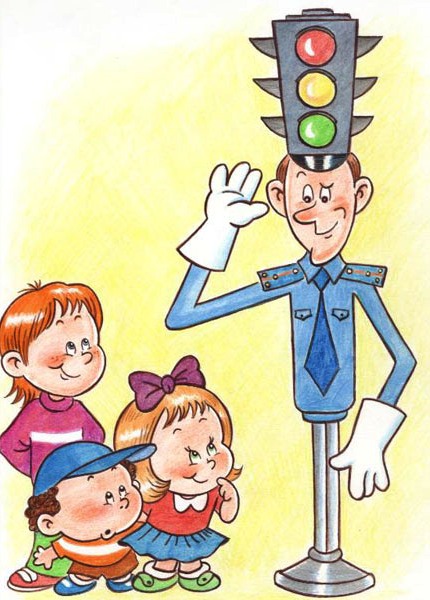 У пешеходов есть обязанности, давайте повторим их еще раз:Пешеходы должны двигаться по тротуарам или пешеходным дорожкам, а при их отсутствии — по обочинам.При движении по краю проезжей части пешеходы должны идти навстречу движению транспортных средств.В темное время суток или в условиях недостаточной видимости пешеходам рекомендуется иметь при себе предметы со светоотражающими элементами.(желательно, на одежде)Пешеходы должны пересекать проезжую часть по пешеходным переходам, в том числе по подземным и надземным, а при их отсутствии — на перекрестках по линии тротуаров или обочин.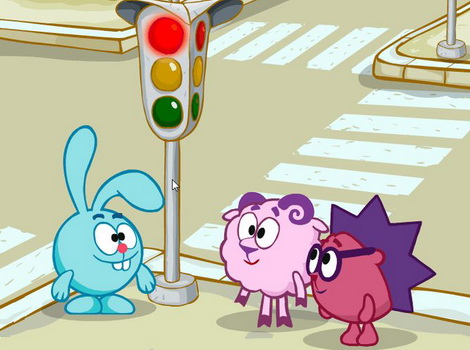                                                     Уважаемые родители, ознакомьтесь с памяткой по обучению детей правилам дорожного движения:Не оставляйте детей без присмотра у дороги. Не разрешайте детям играть вблизи дороги или на проезжей части.Уважаемые родители, не спешите, переходите дорогу размеренным шагом. Объясните ребенку, что при переходе дороги нужно сосредоточиться.Не переходите дорогу на красный или жёлтый сигнал светофора. Переходите дорогу только в местах, обозначенных дорожным знаком «Пешеходный переход».  Не выходите с ребёнком из-за кустов или машины, убедитесь, что на дороге нет транспортных средств.Не посылайте ребёнка переходить или перебегать дорогу впереди Вас . Маленького ребёнка надо крепко держать за руку.Научите своего ребенка: прежде чем сделать первый шаг с тротуара,   повернуть голову и осмотреть дорогу во всех направлениях.Уважаемые родители! Будьте примером для своего ребенка в поведении на дороге, как пешеход. Помогите Вашему ребенку сохранить жизнь и здоровье на дороге! 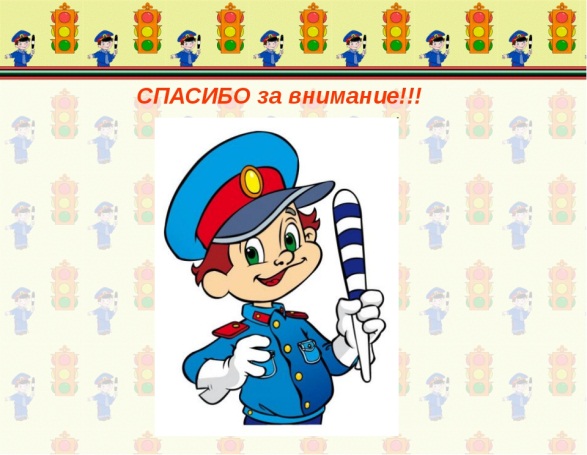 